Data: ____/___/___ Assinatura do Candidato: ________________________________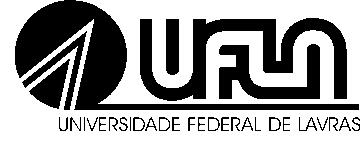 UNIVERSIDADE FEDERAL DE LAVRASPRÓ-REITORIA DE PÓS-GRADUAÇÃOCOORDENADORIA DE PÓS-GRADUAÇÃO STRICTO SENSUUNIVERSIDADE FEDERAL DE LAVRASPRÓ-REITORIA DE PÓS-GRADUAÇÃOCOORDENADORIA DE PÓS-GRADUAÇÃO STRICTO SENSUUNIVERSIDADE FEDERAL DE LAVRASPRÓ-REITORIA DE PÓS-GRADUAÇÃOCOORDENADORIA DE PÓS-GRADUAÇÃO STRICTO SENSUFORMULÁRIO DE INSCRIÇÃO PARA PARTICIPAÇÃO NO PROCESSO DE SELEÇÃO PARA O PROGRAMA NACIONAL DE PÓS-DOUTORADO – PNPD/CAPES/PPGCVFORMULÁRIO DE INSCRIÇÃO PARA PARTICIPAÇÃO NO PROCESSO DE SELEÇÃO PARA O PROGRAMA NACIONAL DE PÓS-DOUTORADO – PNPD/CAPES/PPGCVFORMULÁRIO DE INSCRIÇÃO PARA PARTICIPAÇÃO NO PROCESSO DE SELEÇÃO PARA O PROGRAMA NACIONAL DE PÓS-DOUTORADO – PNPD/CAPES/PPGCVFORMULÁRIO DE INSCRIÇÃO PARA PARTICIPAÇÃO NO PROCESSO DE SELEÇÃO PARA O PROGRAMA NACIONAL DE PÓS-DOUTORADO – PNPD/CAPES/PPGCVFORMULÁRIO DE INSCRIÇÃO PARA PARTICIPAÇÃO NO PROCESSO DE SELEÇÃO PARA O PROGRAMA NACIONAL DE PÓS-DOUTORADO – PNPD/CAPES/PPGCVDOCUMENTOS EXIGIDOSDOCUMENTOS EXIGIDOSDOCUMENTOS EXIGIDOSDOCUMENTOS EXIGIDOSDOCUMENTOS EXIGIDOSFormulário de Inscrição (disponível no site do PPGCV/UFLA)Curriculum Vitae comprovadoPlano de Trabalho a ser desenvolvidoFormulário de Inscrição (disponível no site do PPGCV/UFLA)Curriculum Vitae comprovadoPlano de Trabalho a ser desenvolvidoFormulário de Inscrição (disponível no site do PPGCV/UFLA)Curriculum Vitae comprovadoPlano de Trabalho a ser desenvolvidoFormulário de Inscrição (disponível no site do PPGCV/UFLA)Curriculum Vitae comprovadoPlano de Trabalho a ser desenvolvidoFormulário de Inscrição (disponível no site do PPGCV/UFLA)Curriculum Vitae comprovadoPlano de Trabalho a ser desenvolvidoOBS: Atender aos requisitos disposto no Edital referente a inscrição dos candidatos ao PNPD da CAPES pelo PPGCV/UFLAOBS: Atender aos requisitos disposto no Edital referente a inscrição dos candidatos ao PNPD da CAPES pelo PPGCV/UFLAOBS: Atender aos requisitos disposto no Edital referente a inscrição dos candidatos ao PNPD da CAPES pelo PPGCV/UFLAOBS: Atender aos requisitos disposto no Edital referente a inscrição dos candidatos ao PNPD da CAPES pelo PPGCV/UFLAOBS: Atender aos requisitos disposto no Edital referente a inscrição dos candidatos ao PNPD da CAPES pelo PPGCV/UFLAIDENTIFICAÇÃO DO CANDIDATOIDENTIFICAÇÃO DO CANDIDATOIDENTIFICAÇÃO DO CANDIDATOIDENTIFICAÇÃO DO CANDIDATOIDENTIFICAÇÃO DO CANDIDATOIDENTIFICAÇÃO DO CANDIDATOIDENTIFICAÇÃO DO CANDIDATOIDENTIFICAÇÃO DO CANDIDATOIDENTIFICAÇÃO DO CANDIDATONOME COMPLETO:NOME COMPLETO:NOME COMPLETO:NOME COMPLETO:NOME COMPLETO:NOME COMPLETO:NOME COMPLETO:NOME COMPLETO:NOME COMPLETO:CPF:CPF:IDENTIDADE:ORGÃO EMISSOR:ORGÃO EMISSOR:ORGÃO EMISSOR:UF:UF:DATA DE EMISSÃO:DATA  DE NASCIMENTO:DATA  DE NASCIMENTO:NACIONALIDADE:NACIONALIDADE:VISTO PERMANENTE[      ]  Sim                   [      ]  NãoVISTO PERMANENTE[      ]  Sim                   [      ]  NãoVISTO PERMANENTE[      ]  Sim                   [      ]  NãoSEXO:[        ]   Masc.       [       ]  Fem. SEXO:[        ]   Masc.       [       ]  Fem. ENDEREÇO RESIDENCIAL:ENDEREÇO RESIDENCIAL:ENDEREÇO RESIDENCIAL:ENDEREÇO RESIDENCIAL:ENDEREÇO RESIDENCIAL:ENDEREÇO RESIDENCIAL:ENDEREÇO RESIDENCIAL:ENDEREÇO RESIDENCIAL:ENDEREÇO RESIDENCIAL:CEP:CIDADE:CIDADE:CIDADE:CIDADE:UF:PAÏS:PAÏS:PAÏS:FONE:FONE:FONE:E-MAIL:E-MAIL:E-MAIL:E-MAIL:E-MAIL:E-MAIL: